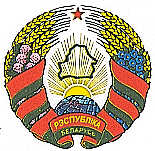 Круглянскі раённы Савет  дэпутатаў                       Круглянский районный Совет депутатовцяцерынскі сельскі                                 Тетеринский    сельский     савет дэпутатаў                                          СОВЕТ  ДЕПУтатовДВАЦЦАЦЬ ВОСЬМАГА СКЛІКАННЯ                                                 ДВАДЦАТЬ ВОСЬМОГО СОЗЫВА              РАШЭННЕ                                    		    РЕШЕНИЕ17 марта 2022 г.  №27-1                                                             	  аг. Цяцерына                                                                                              аг. ТетериноОб изменении решения Тетеринского сельского Совета депутатов от 30 декабря 2021 г. № 26-4На основании пункта 2 статьи 122 Бюджетного кодекса Республики Беларусь Тетеринский сельский Совет депутатов РЕШИЛ: 1. Внести в решение Тетеринского сельского Совета депутатов от 30 декабря 2021 г. № 26-4 «О бюджете сельского Совета на 2022 год» следующие изменения:1.1. часть первую пункта 1 изложить в следующей редакции:        «1. Утвердить бюджет Тетеринского сельсовета на 2022 год по расходам в сумме 139 747,00 белорусского рубля (далее – рубль) исходя из прогнозируемого объема доходов в сумме 139 747,00 рубля.»;  1.2. в пункте 2:в абзаце втором цифры «154 047,00» заменить цифрами «139 747,00»;в абзаце третьем цифры «154 047,00» заменить цифрами «139 747,00»;1.3. приложения 1–3 к этому решению изложить в новой редакции (прилагаются).2. Обнародовать (опубликовать) настоящее решение на сайте Круглянского райисполкома.Председатель                                                                           Н.И.Ерёмина2  Приложение 1                                                                             к решению Тетеринского                                                                             сельского Совета депутатов                                                                             30.12.2021 № 26-4                                                                             (в редакции решения                                                                             Тетеринского сельского                                                                             Совета депутатов                                                                             от 17.03.2022 № 27-1)ДОХОДЫбюджета Тетеринского сельсовета                                                                                                       рублей                                                            5                                                                                                                                                              Приложение 2 к решению Тетеринского сельского Совета депутатов 30.12.2021 № 26-4 (в редакции решения  Тетеринского сельского  Совета депутатов  17.03.2022 № 27-1)РАСХОДЫбюджета сельсовета по функциональной классификации расходов бюджета по разделам, подразделам и видам расходов          рублей                                                6                                   Приложение 3 к решению Тетеринского сельского Совета депутатов 30.12.2021 № 26-4 (в редакции решения Тетеринского сельского  Совета депутатов  17.03.2022 № 27-1)РАСХОДЫбюджетных назначений по распорядителям бюджетныхсредств в соответствии с ведомственной классификацией расходов бюджета сельского Совета и функциональной классификацией расходов бюджета           рублейНаименованиеГруппаПодгруппаВид налогаРазделПодразделСумма1234567НАЛОГОВЫЕ ДОХОДЫ   1  0  0 00 00               56 382,00                     НАЛОГИ НА ДОХОДЫ И ПРИБЫЛЬ 1 1  0 00 0049 917,00Налоги на доходы, уплачиваемые физическими лицами  111 00 0049 917,00Подоходный налог с физических лиц111 01 0049 917,00НАЛОГИ НА СОБСТВЕННОСТЬ130 00 005 157,00Налоги на недвижимое имущество131 00 001 922,00Земельный налог131 08 001 922,00Налоги на остаточную стоимость имущества132 00 003 235,00Налог на недвижимость132 09 003 235,00НАЛОГИ НА ТОВАРЫ (РАБОТЫ, УСЛУГИ)1400000718,00НАЛОГИ И СБОРЫ НА ОТДЕЛЬНЫЕ ВИДЫ ДЕЯТЕЛЬНОСТИ1430000718,00Налоги и сборы на отдельные виды деятельности1431600718,00ДРУГИЕ НАЛОГИ, СБОРЫ (ПОШЛИНЫ) И ДРУГИЕ НАЛОГОВЫЕ ДОХОДЫ 16  0 00 00590,00Другие налоги, сборы (пошлины) и другие налоговые доходы 161 00 00590,00Государственная пошлина161 30 00590,00НЕНАЛОГОВЫЕ ДОХОДЫ 3  0  0 00 001 714,00ДОХОДЫ ОТ ИСПОЛЬЗОВАНИЯ ИМУЩЕСТВА, НАХОДЯЩЕГОСЯ В ГОСУДАРСТВЕННОЙ СОБСТВЕННОСТИ 3 1  0 00  0020,00Доходы от размещения денежных средств бюджетов 3 11 00 0020,00Проценты за пользование денежными средствами бюджетов    311 38 0020,00    311 38 0020,00ДОХОДЫ ОТ ОСУЩЕСТВЛЕНИЯ ПРИНОСЯЩЕЙ ДОХОДЫ ДЕЯТЕЛЬНОСТИ 3 2  0 00 001 694,00Доходы от сдачи в аренду имущества, находящегося в государственной собственности3210000325,00Доходы от сдачи в аренду земельных участков3214000325,00Доходы от осуществления приносящей доходы деятельности и компенсации расходов государства 3 23 00 001 369,00Компенсации расходов государства3 23 46 001 369,00БЕЗВОЗМЕЗДНЫЕ ПОСТУПЛЕНИЯ 4  0  0 00 0095 951,00БЕЗВОЗМЕЗДНЫЕ ПОСТУПЛЕНИЯ ОТ ДРУГИХ БЮДЖЕТОВ БЮДЖЕТНОЙ СИСТЕМЫ РЕСПУБЛИКИ БЕЛАРУСЬ 4 3  0 00 0095 951,00Текущие безвозмездные поступления от других бюджетов бюджетной системы Республики Беларусь 4 31 00 0095 951,00Дотации4 31 60 0043 651,00Капитальные безвозмездные поступления от других бюджетов бюджетной системы Республики Беларусь432000038000,00Иные межбюджетные трансферты   из вышестоящего бюджета нижестоящему бюджету432640138 000,00Всего139 747,00НаименованиеРазделПодразделВидСумма1  2  3  45ОБЩЕГОСУДАРСТВЕННАЯ ДЕЯТЕЛЬНОСТЬ010000124 160,00Государственные органы общего назначения010100119 061,00Органы местного управления и самоуправления010104119 061,00Резервные фонды010900295,00Резервные фонды местных исполнительных и распорядительных органов010904295,00Другая общегосударственная деятельность011000              4 804,00Иные общегосударственные вопросы0110034 804,00ЖИЛИЩНО – КОММУНАЛЬНЫЕ УСЛУГИ И ЖИЛИЩНОЕ СТРОИТЕЛЬСТВО06000015 587,00Благоустройство населённых пунктов06030015 587,00ВСЕГО расходов000000139 747,00НаименованиеГлаваРазделПодразделВидОбъем финансирования                                  123456Тетеринский сельский исполнительный комитет10000000139 747,00ОБЩЕГОСУДАРСТВЕННАЯ ДЕЯТЕЛЬНОСТЬ10010000 124 160,00Государственные органы общего назначения10010100119 061,00Органы местного управления и самоуправления10010104119 061,00Резервные фонды10010900295,00Резервные фонды местных исполнительных и распорядительных органов10010904295,00Другая общегосударственная деятельность100110004 804,00Иные общегосударственные вопросы100110034 804,00ЖИЛИЩНО – КОММУНАЛЬНЫЕ УСЛУГИ И ЖИЛИЩНОЕ СТРОИТЕЛЬСТВО1006000015 587,00Благоустройство населенных пунктов1006030015 587,00ВСЕГО расходов000000000           139 747,00